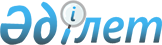 О внесении изменений в Решение Коллегии Евразийской экономической комиссии от 11 декабря 2018 г. № 203 и признании утратившими силу некоторых решений Комиссии Таможенного союза и Коллегии Евразийской экономической комиссииРешение Коллегии Евразийской экономической комиссии от 10 сентября 2019 года № 150
      В соответствии с пунктом 5 статьи 176 Таможенного кодекса Евразийского экономического союза Коллегия Евразийской экономической комиссии решила:     
      1. Внести в Решение Коллегии Евразийской экономической комиссии от 11 декабря 2018 г. № 203 "О некоторых вопросах применения таможенных процедур" изменения согласно приложению.   
      2. Признать утратившими силу:    
      подпункт 5 пункта 1 Решения Комиссии Таможенного союза от 20 сентября 2010 г. № 375 "Об отдельных вопросах применения таможенных процедур";  
      пункт 10 изменений, вносимых в отдельные решения Комиссии Таможенного союза (приложение № 1 к Решению Комиссии Таможенного союза от 9 декабря 2011 г. № 859 "О приведении нормативной правовой базы Таможенного союза в соответствие с единой Товарной номенклатурой внешнеэкономической деятельности Таможенного союза и Единым таможенным тарифом Таможенного союза, утвержденными Решением Комиссии Таможенного союза от 18 ноября 2011 года № 850");  
      подпункт "е" пункта 1 изменений, вносимых в решения Комиссии Таможенного союза и Коллегии Евразийской экономической комиссии (приложение к Решению Коллегии Евразийской экономической комиссии от 14 ноября 2017 г. № 147 "О внесении изменений в Решение Комиссии Таможенного союза от 20 сентября 2010 г. № 375 и Решение Коллегии Евразийской экономической комиссии от 21 апреля 2015 г. № 30").  
      3. Настоящее Решение вступает в силу по истечении 30 календарных дней с даты его официального опубликования.    ИЗМЕНЕНИЯ, 
вносимые в Решение Коллегии Евразийской экономической комиссии от 11 декабря 2018 г. № 203 
      1. Преамбулу после слов "статьи 168," дополнить словами "пунктом 5 статьи 176,".
      2. В пункте 1 после абзаца третьего дополнить абзацем следующего содержания:
      "перечень товаров, в отношении которых не применяется таможенная процедура переработки вне таможенной территории;".
      3. После перечня товаров, в отношении которых не применяется таможенная процедура переработки на таможенной территории, дополнить перечнем следующего содержания: ПЕРЕЧЕНЬ  
товаров, в отношении которых не применяется таможенная процедура переработки вне таможенной территории 
      _____________  

      1 За исключением случаев, когда руды и концентраты цветных металлов, добытые на территории одного из государств – членов Евразийского экономического союза (далее соответственно – государство-член, Союз), помещаются под таможенную процедуру переработки вне таможенной территории при условии, что их переработка на территории этого государства-члена экономически нецелесообразна или невозможна, что подтверждается заключением уполномоченного органа (уполномоченных органов) такого государства-члена, выданным в соответствии с законодательством этого государства-члена.

      2 За исключением случаев, когда кожа или краст, дополнительно отделанные после дубления (товарные позиции 4107, 4113 и 4114 ТН ВЭД ЕАЭС), помещаются под таможенную процедуру переработки вне таможенной территории в целях получения продуктов переработки таких кожи или краста в виде частей обуви, которые используются в дальнейшем для производства готовой продукции на территории государства-члена.

      3 За исключением случаев, когда товары, классифицируемые в товарной позиции 7112 ТН ВЭД ЕАЭС, добытые (собранные) на территории одного из государств-членов, помещаются под таможенную процедуру переработки вне таможенной территории при условии, что их переработка на территории этого государства-члена экономически нецелесообразна или невозможна, что подтверждается заключением уполномоченного органа (уполномоченных органов) такого государства-члена, выданным в соответствии с законодательством этого государства-члена. 

      4 За исключением случаев, когда такие отходы и лом помещаются под таможенную процедуру переработки вне таможенной территории для изготовления продуктов переработки, производство которых на таможенной территории Союза не осуществляется, что подтверждается заключением уполномоченного органа государства-члена, выданным в соответствии с законодательством этого государства-члена.

      5 За исключением случаев, когда такие металлы (кроме отходов и лома) помещаются под таможенную процедуру переработки вне таможенной территории для изготовления продуктов переработки, производство которых на таможенной территории Союза не осуществляется, что подтверждается заключением уполномоченного органа государства-члена, выданным в соответствии с законодательством этого государства-члена.


					© 2012. РГП на ПХВ «Институт законодательства и правовой информации Республики Казахстан» Министерства юстиции Республики Казахстан
				
      Председатель Коллегии        
Евразийской экономической комиссии

Т. Саркисян     
ПРИЛОЖЕНИЕ
к Решению Коллегии
Евразийской экономической 
комиссии от 10 сентября 2019 г. № 150 "УТВЕРЖДЕН
Решением Коллегии 
Евразийской экономической 
комиссии 
от 11 декабря 2018 г. № 203 
Наименование товара
Код товара в соответствии с ТН ВЭД ЕАЭС
1. Спирт этиловый неденатурированный с концентрацией спирта 80 об.% или более; спирт этиловый неденатурированный с концентрацией спирта менее 80 об.% 
из 2207, из 2208
2. Табачное сырье, табачные отходы
2401
3. Руды и концентраты: железные, включая обожженный пирит, марганцевые, включая железистые марганцевые руды и концентраты (с содержанием марганца 20 мас.% или более в пересчете на сухой продукт), медные (за исключением содержащих драгоценные металлы), алюминиевые, свинцовые (за исключением содержащих драгоценные металлы), цинковые (за исключением содержащих драгоценные металлы), оловянные (за исключением содержащих драгоценные металлы), хромовые, молибденовые, титановые, ниобиевые, танталовые, ванадиевые или циркониевые; руды и концентраты прочие (за исключением содержащих драгоценные металлы)1  
2601, 2602 00 000 0,

из 2603 00 000 0,

2606 00 000 0,

из 2607 00 000,

из 2608 00 000 0,

из 2609 00 000 0,

2610 00 000 0, 2613,

2614 00 000 0,

2615, из 2617
4. Селен
2804 90 000 0
5. Металлы щелочные или щелочно-земельные, металлы редкоземельные, скандий и иттрий в чистом виде, в смесях или сплавах; ртуть
2805
6. Оксид алюминия, отличный от искусственного корунда 
2818 20 000 0
7. Необработанные шкуры (кроме натурального меха) и выделанная кожа, обрезь и прочие отходы, кожевенные пыль, порошок и мука 2 

за исключением:

а) отходов шкур, содержащих соединения шестивалентного хрома или биоциды, которые включены в предусмотренный пунктом 4 Протокола о мерах нетарифного регулирования
в отношении третьих стран (приложение № 7 к Договору о Евразийском экономическом союзе от 29 мая 2014 года) единый перечень товаров, к которым применяются меры нетарифного регулирования в торговле с третьими странами (далее – единый перечень) и в отношении которых получено заключение (разрешительный документ), представляемое в соответствии с Решением Коллегии Евразийской экономической комиссии от 21 апреля 2015 г. № 30 "О мерах нетарифного регулирования" (далее – заключение (разрешительный документ)) 

б) обрезков и других отходов кожи или композиционной кожи, негодных для производства кожаных изделий, содержащих соединения шестивалентного хрома и биоциды, которые включены в единый перечень и в отношении которых получено заключение (разрешительный документ) 
4101, 4102, 4103, 4104, 4105, 4106, 4107, 4112 00 000 0, 4113, 4114, 4115

из 4101, из 4102, 

из 4103

из 4115 10 000 0,

из 4115 20 000 0 
8. Древесина и изделия из нее за исключением отходов упаковочной тары и контейнеров из древесины, загрязненных веществами, содержащими полихлорированные или полибромированные дифенилы, которые включены в единый перечень и в отношении которых получено заключение (разрешительный документ) 
4401, 4403, 4404, 4406, 4407, 4409 

из 4401 39 000 0, из 4401 40
9. Листы для облицовки (включая полученные разделением слоистой древесины), для клееной фанеры или для аналогичной слоистой древесины и прочие лесоматериалы, полученные распиловкой или расщеплением вдоль, строганием или лущением, обработанные или не обработанные строганием, шлифованием, сращенные или нет, имеющие или не имеющие торцевые соединения, толщиной не более 6 мм, хвойных пород 
4408 10
10. Листы для облицовки (включая полученные разделением слоистой древесины), для клееной фанеры или для аналогичной слоистой древесины и прочие лесоматериалы, полученные распиловкой или расщеплением вдоль, строганием или лущением, обработанные или не обработанные строганием, шлифованием, сращенные или нет, имеющие или не имеющие торцевые соединения, толщиной не более 6 мм, прочие 
4408 90
11. Опалубка для бетонирования
4418 40 000 0
12. Регенерируемые бумага или картон (макулатура и отходы), за исключением отходов упаковочной тары и контейнеров из бумаги и картона, загрязненных веществами, содержащими полихлорированные или полибромированные дифенилы, которые включены в единый перечень и в отношении которых получено заключение (разрешительный документ) 
из 4707
13. Отходы и лом драгоценных металлов или металлов, плакированных драгоценными металлами; прочие отходы и лом, содержащие драгоценный металл или соединения драгоценных металлов, используемые главным образом для извлечения драгоценных металлов 3 

за исключением:

а) золы от сжигания печатных плат и золы, образующейся от сжигания фотопленки, содержащей драгоценный металл (металлы) или соединения драгоценного металла (металлов), которые включены в единый перечень и в отношении которых получено заключение (разрешительный документ) 

б) отходов фотопленки и отходов фотобумаги, содержащих галоиды серебра и (или) металлическое серебро, которые включены в единый перечень и в отношении которых получено заключение (разрешительный документ) 

в) платины (включая металл, плакированный платиной)

г) цинковых осадков, которые включены в единый перечень и в отношении которых получен акт 

государственного контроля, представляемый в соответствии с Решением Коллегии Евразийской экономической комиссии от 21 апреля 2015 г. № 30 "О мерах нетарифного регулирования"
7112 

из 7112 30 000 0

из 7112 99 000 0

7112 92 000 0

из 7112 99 000 0

 
14. Слитки черных металлов для переплавки (шихтовые слитки); отходы и лом черных металлов 

за исключением:

а) отходов упаковочной тары и контейнеров из черных металлов, загрязненных веществами, содержащими полихлорированные или полибромированные дифенилы из черных металлов, которые включены в единый перечень и в отношении которых получено заключение (разрешительный документ)

б) отходов черных металлов, в состав которых в качестве компонента или загрязнителя входят любые из следующих веществ: мышьяк, соединения мышьяка, ртуть, соединения ртути, которые включены в единый перечень и в отношении которых получено заключение (разрешительный документ)

в) отходов черных металлов и сплавов, в состав которых входят любые из следующих веществ: 

сурьма, кадмий, селен, теллур, таллий, которые включены в единый перечень и в отношении которых получено заключение (разрешительный документ) 
из 7204
15. Медь рафинированная и сплавы медные необработанные, отходы и лом медные 4 

за исключением:

а) отходов медных, в состав которых в качестве компонента или загрязнителя входят любые
из следующих веществ: мышьяк, соединения мышьяка, ртуть, соединения ртути, которые включены в единый перечень и в отношении которых получено заключение (разрешительный документ)

б) отходов медных и отходов сплавов медных,
в состав которых входят любые из следующих веществ: сурьма, кадмий, селен, теллур, таллий, которые включены в единый перечень
и в отношении которых получено заключение (разрешительный документ)
из 7403, из 7404 00
16. Металлы необработанные, отходы и лом:

никеля 5

алюминия 4

цинка 5

олова 5

за исключением:

а) отходов металлов, в состав которых в качестве компонента или загрязнителя входят любые из следующих веществ: мышьяк, соединения мышьяка, ртуть, соединения ртути, которые включены в единый перечень и в отношении которых получено заключение (разрешительный документ)

б) отходов металлов и отходов сплавов металлов, в состав которых входят любые из следующих веществ: сурьма, кадмий, селен, теллур, таллий, которые включены в единый перечень и в отношении которых получено заключение (разрешительный документ)
7502, из 7503 00

7601, из 7602 00 

7901, 
из 7902 00 000 0

8001,

из 8002 00 000 0 
17. Свинец необработанный, отходы и лом свинцовые 5 

за исключением:

а) полупродуктов производства свинца, содержащих драгоценные металлы 

б) отработавших свинцово-кислотных аккумуляторов в разобранном виде, которые включены в единый перечень и в отношении которых получено заключение (разрешительный документ) 

в) отходов свинца, в состав которых в качестве компонента или загрязнителя входят любые из следующих веществ: мышьяк, соединения мышьяка, ртуть, соединения ртути, которые включены в единый перечень и в отношении которых получено заключение (разрешительный документ) 

г) отходов свинца и отходов сплавов свинца, в состав которых входят любые из следующих веществ: сурьма, кадмий, селен, теллур, таллий, которые включены в единый перечень и в отношении которых получено заключение (разрешительный документ) 
7801,

из 7802 00 000 0,

из 8548

7801 99 100 0 

из 8548

из 7802 00 000 0

из 7802 00 000 0
18. Прутки и профили алюминиевые, проволока алюминиевая
7604, 7605
19. Недрагоценные металлы и изделия из них, включая отходы и лом: 

вольфрама 5

молибдена 5

тантала 5

магния 5, за исключением пыли магния 

штейна кобальтового и прочих промежуточных 

продуктов металлургии кобальта; кобальта 4

висмута 5

кадмия 5

титана 5

циркония 5

сурьмы 5

марганца

бериллия, хрома, германия, ванадия, галлия, гафния (цельтия), индия, ниобия (колумбия), 

рения, таллия

металлокерамики

за исключением:

а) отходов металлов, в состав которых в качестве компонента или загрязнителя входят любые из следующих веществ: мышьяк, соединения мышьяка, ртуть, соединения ртути, которые включены в единый перечень и в отношении которых получено заключение (разрешительный документ)

б) отходов металлов и отходов сплавов металлов, в состав которых входят любые из следующих веществ: сурьма, кадмий, селен, теллур, таллий, которые включены в единый перечень и в отношении которых получено заключение (разрешительный документ)
из 8101

из 8102

из 8103

из 8104

из 8105

из 8106 00

из 8107

из 8108

из 8109

из 8110

из 8111 00

из 8112

из 8113 00
20. Свинцово-кислотные аккумуляторы
из 8507 10, 

из 8507 20 
Примечания:
1. Номенклатура товара определяется как классификационным кодом ТН ВЭД ЕАЭС, так и наименованием товара.

2. В части, касающейся иных товаров, не включенных в настоящий перечень, следует применять предусмотренный пунктом 4 Протокола о мерах нетарифного регулирования в отношении третьих стран (приложение № 7 к Договору о Евразийском экономическом союзе от 29 мая 2014 года) единый перечень товаров, к которым применяются меры нетарифного регулирования в торговле с третьими странами и помещение которых под таможенную процедуру переработки вне таможенной территории не допускается в соответствии с Решением Коллегии Евразийской экономической комиссии от 21 апреля 2015 г. № 30 "О мерах нетарифного регулирования"."   